						School of Contemporary Arts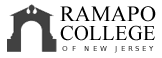 Communication Arts: JournalismRecommended Four-Year Plan (Fall 2023)This recommended four-year plan is designed to provide a blueprint for students to complete their degrees within four years. These plans are the recommended sequences of courses. Students must meet with their Major Advisor to develop a more individualized plan to complete their degree. This plan assumes that no developmental courses are required. If developmental courses areneeded, students may have additional requirements to fulfill which are not listed in the plan and degree completion may take longer. Three writing intensive courses are required in the major and/or school core (examples are marked by WI designation in the plan below). Consult with your advisor for specific details.NOTE: This recommended Four-Year Plan is applicable to students admitted into the major during the 2023-2024 academic year.Total Credits Required: 128 creditsGPA: 2.0First YearFirst YearFirst YearFirst YearFirst YearFirst YearFall SemesterHRS✓Spring SemesterHRS✓Gen Ed: INTD 101 - First Year Seminar4Gen Ed: Scientific Reasoning4Gen Ed: CRWT 102 - Critical Reading & Writing II4AIID 201: Studies of Arts and Humanities4Gen Ed: SOSC 110 - Social Science Inquiry4COMM 204-Media Literacy4Gen Ed: (QR) Quantitative ReasoningMATH 104 - Math for the Modern World (Recommended)4COMM 221-Speech for Communication Arts4Career Pathways: PATH CA1 - Career Pathways Module 1Degree
Rqmt.Total:16Total:16Second YearSecond YearSecond YearSecond YearSecond YearSecond YearSecond YearSecond YearFall SemesterFall SemesterFall SemesterHRS✓Spring SemesterHRS✓Gen Ed: Global AwarenessGen Ed: Global AwarenessGen Ed: Global Awareness4Elective or Minor4Gen Ed: Historical Perspectives (Recommended: COMM 227- The Press: History’s First Draft)Gen Ed: Historical Perspectives (Recommended: COMM 227- The Press: History’s First Draft)Gen Ed: Historical Perspectives (Recommended: COMM 227- The Press: History’s First Draft)4Elective or Minor4Gen Ed Distribution Cat. (Recommended: Culture and Creativity COMM 234-Intercultural Communication – WI)(One Distribution Category course must be outside of CA)Gen Ed Distribution Cat. (Recommended: Culture and Creativity COMM 234-Intercultural Communication – WI)(One Distribution Category course must be outside of CA)Gen Ed Distribution Cat. (Recommended: Culture and Creativity COMM 234-Intercultural Communication – WI)(One Distribution Category course must be outside of CA)4Gen Ed Gen Ed Distribution Cat. (Recommended: Value and Ethics Cat: COMM 231 Media Issues and Ethics) OR Systems, Sustainability, and Society
(One Distribution Category course must be outside of CA)4 COMM 208-Newswriting –WI4Major: Journalism Concentration Elective (Category 7)4 Career Pathways: PATH CA2 - Career Pathways Module 2Degree
Rqmt.Career Pathways: PATH CA3 - Career Pathways Module 3Degree
Rqmt.Total:Total:Total:16Total:16Third YearThird YearThird YearThird YearThird YearThird YearFall SemesterHRS✓Spring SemesterHRS✓Major: History/Theory/Criticism Course Level 3004Major: COMM 324-Reporting & Producing Online News WI4Major: COMM 371- Media Ethics in the Digital Age (If you didn’t take COMM 231)OR select one of the followings:  (Cat 3)COMM 311-Community Journalism WI or COMM 333-Producing the Newspaper WI4Major: Writing (Category 3) Select one: COMM 304 - WRITING FOR PUBLICATION - WI or   COMM 226 COPYEDITING or   COMM 303 - WRITING FOR SOCIAL MEDIA  4Major: Writing/Production course Level 300 (Cat. 3)-Select one:                                                       COMM 329 - PHOTOJOURNALISM or               COMM 306 - VIDEOJOURNALISM or              COMM 365 - NEWS REPORTING: BROADCAST AND NEW MEDIA or                                          COMM 368 PRODUCING DIGITAL SPORTS or COMM 370 - MOBILE JOURNALISM WI (HRS 4) or TOPICS COMM390-03 ARTS AND ENTERTAINMENT REPORTING 4Elective or minor4Elective4Major: CNTP 388: Co-Op/Internship in Contemporary Arts4Total:16Total:16Fourth YearFourth YearFourth YearFourth YearFourth YearFourth YearFall SemesterHRS✓Spring SemesterHRS✓Major: Capstone Portfolio Course: Senior ProjectJournalism4Major: Elective in the major4Major: Writing/Production Course Level 300 (Cat. 3)-Select one:                                                       COMM 329 - PHOTOJOURNALISM or               COMM 306 - VIDEOJOURNALISM or              COMM 365 - NEWS REPORTING: BROADCAST AND NEW MEDIA or                                          COMM 368 PRODUCING DIGITAL SPORTS or COMM 370 - MOBILE JOURNALISM WI (HRS 4) or TOPICS COMM390-03 ARTS AND ENTERTAINMENT REPORTING 4Major: Writing/Production course Level 300 (Cat. 3)-Select one:                                                       COMM 329 - PHOTOJOURNALISM or               COMM 306 - VIDEOJOURNALISM or              COMM 365 - NEWS REPORTING: BROADCAST AND NEW MEDIA or                                          COMM 368 PRODUCING DIGITAL SPORTS or COMM 370 - MOBILE JOURNALISM WI (HRS 4) or TOPICS COMM390-03 ARTS AND ENTERTAINMENT REPORTING4 School Core: CA Upper Level Interdisciplinary Course 4Elective or minor4Elective or minor 4Elective or minor4Total:16Total:16